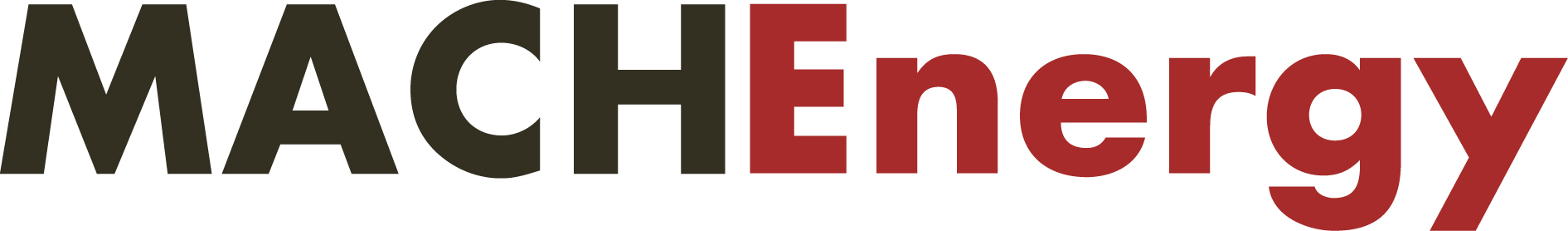 Aboriginal Community Development FundFunding Application FormBefore completing this form, please read the ACDF Funding Guidelines, which give details of current funding priorities and The Vision for the Future developed by the Upper Hunter Aboriginal community.PROJECT TITLE: SECTION 1: Applicant DetailsSECTION 1: Applicant DetailsSECTION 1: Applicant DetailsSECTION 1: Applicant DetailsSECTION 1: Applicant DetailsSECTION 1: Applicant DetailsSECTION 1: Applicant DetailsSECTION 1: Applicant DetailsSECTION 1: Applicant DetailsSECTION 1: Applicant DetailsSECTION 1: Applicant DetailsSECTION 1: Applicant DetailsRegistered name:Registered name:Registered name:Registered name:ABN number (If applicable): ABN number (If applicable): ABN number (If applicable): ABN number (If applicable): ABN number (If applicable): ABN number (If applicable): ABN number (If applicable): ABN number (If applicable): ABN number (If applicable): ABN number (If applicable): ABN number (If applicable): ABN number (If applicable): Postal address: Postal address: Postal address: Telephone: Email: Email: Email: Email: Email: Contact person for your project:Contact person for your project:Contact person for your project:Contact person for your project:Contact person for your project:Contact person for your project:Telephone: Telephone: Mobile: Mobile: Mobile: Mobile: Email:  Email:  Email:  Website: Evidence of Aboriginality is required for business plans and business start-up assistance and applications from individuals.Evidence of Aboriginality is required for business plans and business start-up assistance and applications from individuals.Evidence of Aboriginality is required for business plans and business start-up assistance and applications from individuals.Evidence of Aboriginality is required for business plans and business start-up assistance and applications from individuals.Evidence of Aboriginality is required for business plans and business start-up assistance and applications from individuals.Evidence of Aboriginality is required for business plans and business start-up assistance and applications from individuals.Evidence of Aboriginality is required for business plans and business start-up assistance and applications from individuals.Evidence of Aboriginality is required for business plans and business start-up assistance and applications from individuals.Evidence of Aboriginality is required for business plans and business start-up assistance and applications from individuals.Evidence of Aboriginality is required for business plans and business start-up assistance and applications from individuals.Evidence of Aboriginality is required for business plans and business start-up assistance and applications from individuals.Evidence of Aboriginality is required for business plans and business start-up assistance and applications from individuals.Evidence attached: Evidence attached: Evidence attached: Evidence attached: Evidence attached:   Yes  Yes  Yes  Yes  No  No  NoHow long has your organisation been established?How long has your organisation been established?How long has your organisation been established?How long has your organisation been established?How long has your organisation been established?How long has your organisation been established?How long has your organisation been established?How long has your organisation been established?How long has your organisation been established?How many members does your organisation have?How many members does your organisation have?How many members does your organisation have?How many members does your organisation have?How many members does your organisation have?How many members does your organisation have?How many members does your organisation have?How many members does your organisation have?How many members does your organisation have?What is the core purpose of your organisation?What is the core purpose of your organisation?What is the core purpose of your organisation?What is the core purpose of your organisation?What is the core purpose of your organisation?What is the core purpose of your organisation?What is the core purpose of your organisation?What is the core purpose of your organisation?What is the core purpose of your organisation?SECTION 2: Project Location SECTION 2: Project Location SECTION 2: Project Location SECTION 2: Project Location SECTION 2: Project Location Where will your project be located? (Tick all that apply)Where will your project be located? (Tick all that apply)Where will your project be located? (Tick all that apply)Where will your project be located? (Tick all that apply)Where will your project be located? (Tick all that apply)  Muswellbrook Council area  Singleton Council area  Upper Hunter Council area Other SECTION 3: Project focus SECTION 3: Project focus Which program category is most relevant to your initiative?Which program category is most relevant to your initiative? Partnership  Partnership  Project Project Program ProgramWhat is the principal focus of the project/proposal? (Tick all that apply)What is the principal focus of the project/proposal? (Tick all that apply)  Education   Health (health activities or projects, research and sport)  Community/cultural development   Economic development (business development and training employment)SECTION 4: Project details (Please answer all questions that are applicable)SECTION 4: Project details (Please answer all questions that are applicable)SECTION 4: Project details (Please answer all questions that are applicable)SECTION 4: Project details (Please answer all questions that are applicable)SECTION 4: Project details (Please answer all questions that are applicable)SECTION 4: Project details (Please answer all questions that are applicable)SECTION 4: Project details (Please answer all questions that are applicable)SECTION 4: Project details (Please answer all questions that are applicable)SECTION 4: Project details (Please answer all questions that are applicable)SECTION 4: Project details (Please answer all questions that are applicable)Please provide some background and a brief description of the project or activityPlease provide some background and a brief description of the project or activityPlease provide some background and a brief description of the project or activityPlease provide some background and a brief description of the project or activityPlease provide some background and a brief description of the project or activityPlease provide some background and a brief description of the project or activityPlease provide some background and a brief description of the project or activityPlease provide some background and a brief description of the project or activityPlease provide some background and a brief description of the project or activityPlease provide some background and a brief description of the project or activityWhat are the key objectives of your project/activity? What are the key objectives of your project/activity? What are the key objectives of your project/activity? What are the key objectives of your project/activity? What are the key objectives of your project/activity? What are the key objectives of your project/activity? What are the key objectives of your project/activity? What are the key objectives of your project/activity? What are the key objectives of your project/activity? What are the key objectives of your project/activity? Outline the need for your project/activity and how this has been identified?Outline the need for your project/activity and how this has been identified?Outline the need for your project/activity and how this has been identified?Outline the need for your project/activity and how this has been identified?Outline the need for your project/activity and how this has been identified?Outline the need for your project/activity and how this has been identified?Outline the need for your project/activity and how this has been identified?Outline the need for your project/activity and how this has been identified?Outline the need for your project/activity and how this has been identified?Outline the need for your project/activity and how this has been identified?Are there similar existing projects or businesses in the Upper Hunter Valley?Are there similar existing projects or businesses in the Upper Hunter Valley?Are there similar existing projects or businesses in the Upper Hunter Valley?Are there similar existing projects or businesses in the Upper Hunter Valley?Are there similar existing projects or businesses in the Upper Hunter Valley?Are there similar existing projects or businesses in the Upper Hunter Valley?Are there similar existing projects or businesses in the Upper Hunter Valley?Are there similar existing projects or businesses in the Upper Hunter Valley?Are there similar existing projects or businesses in the Upper Hunter Valley?Are there similar existing projects or businesses in the Upper Hunter Valley?  Yes  Yes  No  No  Don’t know  Don’t know  Don’t know  Don’t know  Not applicable  Not applicableIf yes, have you discussed your project or business with them?If yes, have you discussed your project or business with them?If yes, have you discussed your project or business with them?If yes, have you discussed your project or business with them?If yes, have you discussed your project or business with them?If yes, have you discussed your project or business with them?  Yes  Yes  Yes  NoIf yes, how will your project or business differ from them? If yes, how will your project or business differ from them? If yes, how will your project or business differ from them? If yes, how will your project or business differ from them? If yes, how will your project or business differ from them? If yes, how will your project or business differ from them? If yes, how will your project or business differ from them? If yes, how will your project or business differ from them? If yes, how will your project or business differ from them? If yes, how will your project or business differ from them? Will you work with them or complement them?Will you work with them or complement them?Will you work with them or complement them?Will you work with them or complement them?Will you work with them or complement them?Will you work with them or complement them?Will you work with them or complement them?Will you work with them or complement them?Will you work with them or complement them?Will you work with them or complement them?Who will manage the project/activity? Briefly describe their relevant past experience and / or qualifications?Who will manage the project/activity? Briefly describe their relevant past experience and / or qualifications?Who will manage the project/activity? Briefly describe their relevant past experience and / or qualifications?Who will manage the project/activity? Briefly describe their relevant past experience and / or qualifications?Who will manage the project/activity? Briefly describe their relevant past experience and / or qualifications?Who will manage the project/activity? Briefly describe their relevant past experience and / or qualifications?Who will manage the project/activity? Briefly describe their relevant past experience and / or qualifications?Who will manage the project/activity? Briefly describe their relevant past experience and / or qualifications?Who will manage the project/activity? Briefly describe their relevant past experience and / or qualifications?Who will manage the project/activity? Briefly describe their relevant past experience and / or qualifications?What outcomes will be achieved through your project/activity? Outcomes must be specific (and measurable where possible)What outcomes will be achieved through your project/activity? Outcomes must be specific (and measurable where possible)What outcomes will be achieved through your project/activity? Outcomes must be specific (and measurable where possible)What outcomes will be achieved through your project/activity? Outcomes must be specific (and measurable where possible)What outcomes will be achieved through your project/activity? Outcomes must be specific (and measurable where possible)What outcomes will be achieved through your project/activity? Outcomes must be specific (and measurable where possible)What outcomes will be achieved through your project/activity? Outcomes must be specific (and measurable where possible)What outcomes will be achieved through your project/activity? Outcomes must be specific (and measurable where possible)What outcomes will be achieved through your project/activity? Outcomes must be specific (and measurable where possible)What outcomes will be achieved through your project/activity? Outcomes must be specific (and measurable where possible)Describe in detail what you will do to achieve these outcomes? Describe in detail what you will do to achieve these outcomes? Describe in detail what you will do to achieve these outcomes? Describe in detail what you will do to achieve these outcomes? Describe in detail what you will do to achieve these outcomes? Describe in detail what you will do to achieve these outcomes? Describe in detail what you will do to achieve these outcomes? Describe in detail what you will do to achieve these outcomes? Describe in detail what you will do to achieve these outcomes? Describe in detail what you will do to achieve these outcomes? Who will benefit (directly and indirectly) from this project/activity? Who will benefit (directly and indirectly) from this project/activity? Who will benefit (directly and indirectly) from this project/activity? Who will benefit (directly and indirectly) from this project/activity? Who will benefit (directly and indirectly) from this project/activity? Who will benefit (directly and indirectly) from this project/activity? Who will benefit (directly and indirectly) from this project/activity? Who will benefit (directly and indirectly) from this project/activity? Who will benefit (directly and indirectly) from this project/activity? Who will benefit (directly and indirectly) from this project/activity? Who?Who?Who?Approximately how many?Approximately how many?Approximately how many?Approximately how many?How will they benefit?How will they benefit?How will they benefit?What are the possible risks to the success of your project /activity?What are the possible risks to the success of your project /activity?What are the possible risks to the success of your project /activity?What are the possible risks to the success of your project /activity?What are the possible risks to the success of your project /activity?What are the possible risks to the success of your project /activity?What are the possible risks to the success of your project /activity?What are the possible risks to the success of your project /activity?What are the possible risks to the success of your project /activity?What are the possible risks to the success of your project /activity?How will you address these risks?How will you address these risks?How will you address these risks?How will you address these risks?How will you address these risks?How will you address these risks?How will you address these risks?How will you address these risks?How will you address these risks?How will you address these risks?Proposed start date:  Proposed end date:  Proposed end date:  Proposed end date:  Proposed end date:  Proposed end date:  Is this project / activity eligible for (or currently receiving) government funding?                Yes                     No  Is this project / activity eligible for (or currently receiving) government funding?                Yes                     No  Is this project / activity eligible for (or currently receiving) government funding?                Yes                     No  Is this project / activity eligible for (or currently receiving) government funding?                Yes                     No  Is this project / activity eligible for (or currently receiving) government funding?                Yes                     No  Is this project / activity eligible for (or currently receiving) government funding?                Yes                     No  Is this project / activity eligible for (or currently receiving) government funding?                Yes                     No  Is this project / activity eligible for (or currently receiving) government funding?                Yes                     No  Is this project / activity eligible for (or currently receiving) government funding?                Yes                     No  Is this project / activity eligible for (or currently receiving) government funding?                Yes                     No  Has the community been engaged in the development of the application?  If Yes, please outline what engagement has occurred?Has the community been engaged in the development of the application?  If Yes, please outline what engagement has occurred?Has the community been engaged in the development of the application?  If Yes, please outline what engagement has occurred?Has the community been engaged in the development of the application?  If Yes, please outline what engagement has occurred?Has the community been engaged in the development of the application?  If Yes, please outline what engagement has occurred?Has the community been engaged in the development of the application?  If Yes, please outline what engagement has occurred?Has the community been engaged in the development of the application?  If Yes, please outline what engagement has occurred?Has the community been engaged in the development of the application?  If Yes, please outline what engagement has occurred?Has the community been engaged in the development of the application?  If Yes, please outline what engagement has occurred?Has the community been engaged in the development of the application?  If Yes, please outline what engagement has occurred?What community need is being addressed by this initiative?What community need is being addressed by this initiative?What community need is being addressed by this initiative?What community need is being addressed by this initiative?What community need is being addressed by this initiative?What community need is being addressed by this initiative?What community need is being addressed by this initiative?What community need is being addressed by this initiative?What community need is being addressed by this initiative?What community need is being addressed by this initiative?Is planning approval or other agency approval required for this project?Is planning approval or other agency approval required for this project?Is planning approval or other agency approval required for this project?Is planning approval or other agency approval required for this project?Is planning approval or other agency approval required for this project?Is planning approval or other agency approval required for this project?Is planning approval or other agency approval required for this project?Is planning approval or other agency approval required for this project?Is planning approval or other agency approval required for this project?Is planning approval or other agency approval required for this project?Click here to enter text.Click here to enter text.Click here to enter text.Click here to enter text.Click here to enter text.Click here to enter text.Click here to enter text.Click here to enter text.Click here to enter text.Click here to enter text.SECTION 5: Budget SECTION 5: Budget SECTION 5: Budget SECTION 5: Budget SECTION 5: Budget SECTION 5: Budget SECTION 5: Budget SECTION 5: Budget SECTION 5: Budget SECTION 5: Budget SECTION 5: Budget Budget summary:Budget summary:Budget summary:Budget summary:Budget summary:Budget summary:Budget summary:Budget summary:Budget summary:Budget summary:Budget summary:•	Total cost of the project/proposal•	Total cost of the project/proposal•	Total cost of the project/proposal•	Total cost of the project/proposal$  $  $  $  $  $  $  •	Own or the organisation’s financial or in-kind contribution to the project/proposal•	Own or the organisation’s financial or in-kind contribution to the project/proposal•	Own or the organisation’s financial or in-kind contribution to the project/proposal•	Own or the organisation’s financial or in-kind contribution to the project/proposal•	Own or the organisation’s financial or in-kind contribution to the project/proposal•	Own or the organisation’s financial or in-kind contribution to the project/proposal•	Own or the organisation’s financial or in-kind contribution to the project/proposal•	Own or the organisation’s financial or in-kind contribution to the project/proposal$$$•	Other sources of funding you have obtained or will seek – Corporate, Federal, State and/or Local Government•	Other sources of funding you have obtained or will seek – Corporate, Federal, State and/or Local Government•	Other sources of funding you have obtained or will seek – Corporate, Federal, State and/or Local Government•	Other sources of funding you have obtained or will seek – Corporate, Federal, State and/or Local Government•	Other sources of funding you have obtained or will seek – Corporate, Federal, State and/or Local Government•	Other sources of funding you have obtained or will seek – Corporate, Federal, State and/or Local Government•	Other sources of funding you have obtained or will seek – Corporate, Federal, State and/or Local Government•	Other sources of funding you have obtained or will seek – Corporate, Federal, State and/or Local Government$$$•	Community contribution (In kind or financial)•	Community contribution (In kind or financial)•	Community contribution (In kind or financial)•	Community contribution (In kind or financial)•	Community contribution (In kind or financial)•	Community contribution (In kind or financial)•	Community contribution (In kind or financial)•	Community contribution (In kind or financial)$$$•	ACDF funds sought (ex GST)•	ACDF funds sought (ex GST)•	ACDF funds sought (ex GST)•	ACDF funds sought (ex GST)•	ACDF funds sought (ex GST)•	ACDF funds sought (ex GST)•	ACDF funds sought (ex GST)•	ACDF funds sought (ex GST)$$$(The $ sought from the ACDF should exclude GST however the amount of GST payable should be shown at the end of your budget breakdown)
Note: If you list other funding that you have received for the proposal/project evidence of this funding must be attached.(The $ sought from the ACDF should exclude GST however the amount of GST payable should be shown at the end of your budget breakdown)
Note: If you list other funding that you have received for the proposal/project evidence of this funding must be attached.(The $ sought from the ACDF should exclude GST however the amount of GST payable should be shown at the end of your budget breakdown)
Note: If you list other funding that you have received for the proposal/project evidence of this funding must be attached.(The $ sought from the ACDF should exclude GST however the amount of GST payable should be shown at the end of your budget breakdown)
Note: If you list other funding that you have received for the proposal/project evidence of this funding must be attached.(The $ sought from the ACDF should exclude GST however the amount of GST payable should be shown at the end of your budget breakdown)
Note: If you list other funding that you have received for the proposal/project evidence of this funding must be attached.(The $ sought from the ACDF should exclude GST however the amount of GST payable should be shown at the end of your budget breakdown)
Note: If you list other funding that you have received for the proposal/project evidence of this funding must be attached.(The $ sought from the ACDF should exclude GST however the amount of GST payable should be shown at the end of your budget breakdown)
Note: If you list other funding that you have received for the proposal/project evidence of this funding must be attached.(The $ sought from the ACDF should exclude GST however the amount of GST payable should be shown at the end of your budget breakdown)
Note: If you list other funding that you have received for the proposal/project evidence of this funding must be attached.(The $ sought from the ACDF should exclude GST however the amount of GST payable should be shown at the end of your budget breakdown)
Note: If you list other funding that you have received for the proposal/project evidence of this funding must be attached.(The $ sought from the ACDF should exclude GST however the amount of GST payable should be shown at the end of your budget breakdown)
Note: If you list other funding that you have received for the proposal/project evidence of this funding must be attached.(The $ sought from the ACDF should exclude GST however the amount of GST payable should be shown at the end of your budget breakdown)
Note: If you list other funding that you have received for the proposal/project evidence of this funding must be attached.Have quotes been sought for the initial budget? If yes, please attach relevant quotes.Have quotes been sought for the initial budget? If yes, please attach relevant quotes.Have quotes been sought for the initial budget? If yes, please attach relevant quotes.Have quotes been sought for the initial budget? If yes, please attach relevant quotes.Have quotes been sought for the initial budget? If yes, please attach relevant quotes.Have quotes been sought for the initial budget? If yes, please attach relevant quotes.Have quotes been sought for the initial budget? If yes, please attach relevant quotes.Have quotes been sought for the initial budget? If yes, please attach relevant quotes.Have quotes been sought for the initial budget? If yes, please attach relevant quotes.Have quotes been sought for the initial budget? If yes, please attach relevant quotes.Have quotes been sought for the initial budget? If yes, please attach relevant quotes.Have contingencies been planned if quotes increase in price?Have contingencies been planned if quotes increase in price?Have contingencies been planned if quotes increase in price?Have contingencies been planned if quotes increase in price?Have contingencies been planned if quotes increase in price?Have contingencies been planned if quotes increase in price?Have contingencies been planned if quotes increase in price?Have contingencies been planned if quotes increase in price?Have contingencies been planned if quotes increase in price?Have contingencies been planned if quotes increase in price?Have contingencies been planned if quotes increase in price?Click here to enter text.Click here to enter text.Click here to enter text.Click here to enter text.Click here to enter text.Click here to enter text.Click here to enter text.Click here to enter text.Click here to enter text.Click here to enter text.Click here to enter text.BUDGET DETAILSBUDGET DETAILSBUDGET DETAILSBUDGET DETAILSBUDGET DETAILSBUDGET DETAILSBUDGET DETAILSBUDGET DETAILSBUDGET DETAILSBUDGET DETAILSBUDGET DETAILSBudget itemDetailsDetailsFinancial contributions  (Own or organisation)  Financial contributions  (Own or organisation)  In-kind contributions(Own or organisation)  In-kind contributions(Own or organisation)  Other sources of funding (You have or will apply for)Other sources of funding (You have or will apply for)Other sources of funding (You have or will apply for)ACDF - funds soughtProgram costs (provide detailed breakdown)Rent (will be considered as a minor component of a budget)General administrationMinor capital equipment purchase (please attach details of at least 2 quotes)TravelSalaries (only considered for temporary positions)Audit (for projects $10,000 or over)Other (provide details)TotalGST payableFUNDING ALREADY APPROVED FROM OTHER SOURCESItemise other funding that has been approved in the table belowFUNDING ALREADY APPROVED FROM OTHER SOURCESItemise other funding that has been approved in the table belowFUNDING ALREADY APPROVED FROM OTHER SOURCESItemise other funding that has been approved in the table belowFUNDING ALREADY APPROVED FROM OTHER SOURCESItemise other funding that has been approved in the table belowFUNDING ALREADY APPROVED FROM OTHER SOURCESItemise other funding that has been approved in the table belowFUNDING ALREADY APPROVED FROM OTHER SOURCESItemise other funding that has been approved in the table belowFUNDING ALREADY APPROVED FROM OTHER SOURCESItemise other funding that has been approved in the table belowFUNDING ALREADY APPROVED FROM OTHER SOURCESItemise other funding that has been approved in the table belowFUNDING ALREADY APPROVED FROM OTHER SOURCESItemise other funding that has been approved in the table belowFUNDING ALREADY APPROVED FROM OTHER SOURCESItemise other funding that has been approved in the table belowFUNDING ALREADY APPROVED FROM OTHER SOURCESItemise other funding that has been approved in the table belowFunding sourceFunding sourceDescription of item fundedDescription of item fundedDescription of item fundedDescription of item fundedAmount ($)Amount ($)Amount ($)Proof of funding attached Y/NProof of funding attached Y/NSECTION 6: Reporting and evaluationSECTION 6: Reporting and evaluationHow will you report on your project/activity and evaluate if you have achieved the stated outcomes?How will you report on your project/activity and evaluate if you have achieved the stated outcomes?Does your proposal include a budget component for an evaluation of your outcomes? (note: this cost should not exceed 10% of the total project cost)Does your proposal include a budget component for an evaluation of your outcomes? (note: this cost should not exceed 10% of the total project cost)Would you be prepared to submit pictures or write a summary regarding the project/activity for MACH Energy to use?Photos or summaries of the event may be displayed on MACH Energy Australia’s website or used in newsletters and reports.Would you be prepared to submit pictures or write a summary regarding the project/activity for MACH Energy to use?Photos or summaries of the event may be displayed on MACH Energy Australia’s website or used in newsletters and reports.  Yes  NoSECTION 7: SustainabilitySECTION 7: SustainabilitySECTION 7: SustainabilityIs the project expected to continue beyond the ACDF funding period?   Yes  NoIf yes, please describe the sustainability plan in relation to funding and management of the projectIf yes, please describe the sustainability plan in relation to funding and management of the projectIf yes, please describe the sustainability plan in relation to funding and management of the projectSECTION 8: Community support for your projectSECTION 8: Community support for your projectSECTION 8: Community support for your projectSECTION 8: Community support for your projectAre there other groups or people in the community who support your proposal? Are there other groups or people in the community who support your proposal?  Yes  NoIf yes, please give contact details and attach relevant letter/s of support.If yes, please give contact details and attach relevant letter/s of support.If yes, please give contact details and attach relevant letter/s of support.If yes, please give contact details and attach relevant letter/s of support.Organisation/s: Contact details: SECTION 9: Acknowledgment If your application is successful, please indicate how you intend to acknowledge the support of the ACDF.SECTION 10: Declaration and Next StepsSECTION 10: Declaration and Next StepsSECTION 10: Declaration and Next StepsSECTION 10: Declaration and Next StepsI hereby state that the information contained in this application is correct and that I am duly authorised to make this application and this declaration.I have read and understood the ACDF Funding Guidelines and the eligibility criteria outlined in the Guideline.I hereby state that the information contained in this application is correct and that I am duly authorised to make this application and this declaration.I have read and understood the ACDF Funding Guidelines and the eligibility criteria outlined in the Guideline.I hereby state that the information contained in this application is correct and that I am duly authorised to make this application and this declaration.I have read and understood the ACDF Funding Guidelines and the eligibility criteria outlined in the Guideline.I hereby state that the information contained in this application is correct and that I am duly authorised to make this application and this declaration.I have read and understood the ACDF Funding Guidelines and the eligibility criteria outlined in the Guideline.Name of organisation (if applicable): Name of organisation (if applicable): Name of organisation (if applicable): Name of organisation (if applicable): Contact name:Position: Signature:Date : Once your Application has been received it will be reviewed by the Committee at the first available Committee Meeting.Please be aware that you or a representative from your organisation may be asked to present to the Committee at any stage of the Application or Review process.Any further information you feel may support your application should be attached to this document.Submit your completed application to info@machenergy.com.au 